СОВЕТ ГОРОДА НУРЛАТ НУРЛАТСКОГО МУНИЦИПАЛЬНОГО РАЙОНА РЕСПУБЛИКИ ТАТАРСТАН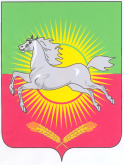 КАРАРРЕШЕНИЕО ходе реализации закона Республики Татарстан от 14 октября 2010 года № 71-ЗРТ  «О мерах по предупреждению нанесения вреда здоровью людей, их физическому, интеллектуальному, психическому, духовному и нравственному развитию в Республике Татарстан»       29 ноября  2011г.                                                                            № 37     В целях реализации закона Республики Татарстан от 14 октября 2010 года № 71-ЗРТ  «О мерах по предупреждению нанесения вреда здоровью людей, их физическому, интеллектуальному, психическому, духовному и нравственному развитию в Республике Татарстан», заслушав и обсудив доклады председателя комиссии по делам несовершеннолетних и защите их прав Исполнительного комитета Нурлатского муниципального района Сингатуллиной Р.З., члена постоянной комиссии Совета города Нурлат по координации и совместной деятельности с правоохранительными органами Рязяповой Р.З., Совет города Нурлат    РЕШИЛ:Информации председателя комиссии по делам несовершеннолетних и защите их прав Исполнительного комитета Нурлатского муниципального района Сингатуллиной Р.З., члена постоянной комиссии Совета города Нурлат по координации и совместной деятельности с правоохранительными органами Рязяповой Р.З., принять к сведению.Рекомендовать: органам местного самоуправления, должностным лицам органов и учреждений системы профилактики и безнадзорности и правонарушений несовершеннолетних:- продолжить работу по профилактике безнадзорности и правонарушений среди несовершеннолетних.  3. Рекомендовать: юридическим лицам и  индивидуальным предпринимателям, имеющим кафе, бары, рестораны:- обеспечить размещение информации о недоступности нахождения несовершеннолетних на используемых ими объектов (кафе, бары, рестораны), отнесенных к местам,  в которых нахождение несовершеннолетних запрещается или ограничивается. Указанная информация должна размещаться при входе на соответствующих объектах в наглядной и доступной форме.4. Контроль за выполнением настоящего решения возложить на постоянную комиссию Совета города Нурлат по координации и совместной деятельности с правоохранительными органами (Терентьев Ю.В.).Председатель Совета города НурлатНурлатского муниципального района                           Н.Ш. Шарапов